Level 3 End-point Assessment for ST0263/AP01 Advanced Carpentry and Joinery9079-12September 2020, v2ContentsIntroduction	3What is in this document	3Guidance on how to use the recording forms	3Apprentice details	4IntroductionWhat is in this documentRecording forms to be used by Centres / End-point Assessment customers / Employers / Training providers:Apprentice details formThis document must be used alongside the 9079 EPA Pack - Centres.Guidance on how to use the recording formsCentres / End-point Assessment customers / Employers / Training providers must use the forms provided by City & Guilds in the format laid out in this document.Apprentice details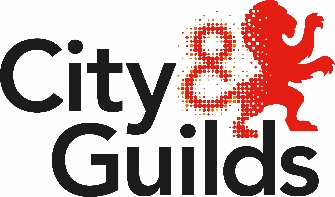 Please fill in all of your details before you carry out any assessments.I understand the requirements of the qualification and that all the work towards the assessments must be my own.Apprentice DetailsApprentice DetailsApprentice DetailsApprentice DetailsApprentice DetailsApprentice DetailsApprentice DetailsSurnameForename(s)City & Guilds enrolment numberCity & Guilds enrolment numberCity & Guilds enrolment numberCentre DetailsCentre DetailsCentre DetailsCentre DetailsCentre DetailsCentre DetailsCentre DetailsNameNameCentre NoApprentice signatureIndependent End-point Assessor name 
(please print)SignedDate